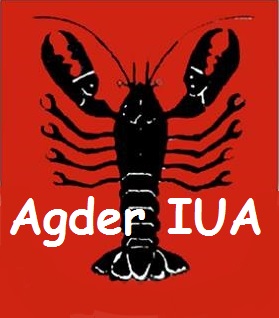 Agder IUAEt samarbeid mellom: IUA Vest-Agder, IUA Midt-Agder, IUA Aust-AgderBEREDSKAPSPLANVEDAKUTT FORURENSNING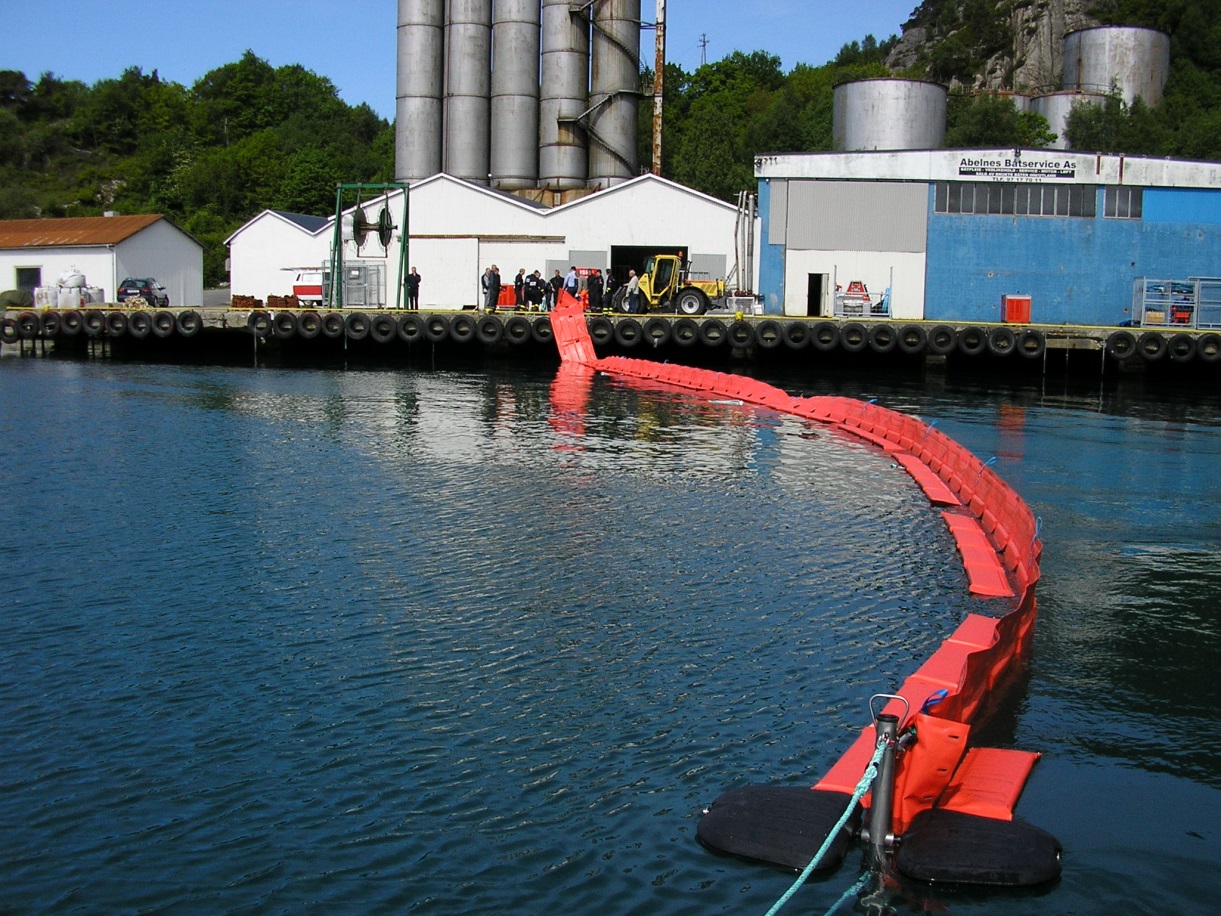 InnholdDel A. Administrativ delSideAgder IUA sin organisering   						4Hensikt og omfang							4Prinsipper								4Formell organisering							4Delegering til IUA							5Samarbeidsavtaler							5Administrasjon av beredskapen					5Beredskapsplanens godkjenning/ikrafttredelse			5Lovgrunnlag								5Forurensingsloven						5Krav om beredskap						6Brann og eksplosjonsvernloven				6Forkortelser								7Definisjoner								7Kompetanse / øvelser / HMS                                    			8Kompetanse			           					8Opplæring/øvelser							8HMS                							8Økonomi									9Utgifter til innsatser/garantier			  		9Del B. Operativ delDen interkommunale beredskapsorganisasjonen			10Formål								10Innsatsnivåer								10Agder IUA sin beredskapsorganisasjon	        		            11Bemanning								11Geografisk virkeområde						12Aksjonssentral							12Samordning av store oljevernaksjoner som ledes av kystverket	13Varsling og mobilisering						13Sjekkliste meldingsmottaker / leder IUA			           13Varslingsplan								14Varslingsskjema							15Mobilisering								15Lokal innsats (kommunal aksjon)				15Regional innsats (IUA aksjon)				15Sjekklister forberedelser og gjennomføring av innsatser   	16 Før innsatsleder er utpekt						16 Etablering av innsatsorganisasjon og aksjonssentral		16 Innsatsleder								17 Leder planlegging og miljø                	        		            19 Leder operasjon   							20 Leder logistikk           						21 Skadestedsleder							22 Sektor/teigleder                                                                   	23 Sikkerhetskoordinator						24             7.10. Støttefunksjoner				           		  	   24Del C. VedleggVedtekter og organisering av de 3 IUA’ene			vedlegg	  1Beredskapsstyrets medlemmer	(for hvert IUA)		vedlegg	  1Tiltakskort								vedlegg 	  2Dimensjonerende hendelser for land og sjø			vedlegg	  3Samarbeidsavtaler (NOFO, sivilforsvaret, nabo IUA'er)	vedlegg	  4Opplæringsplan Agder IUA					vedlegg	  5Administrativ veileder for kommuner og IUA			vedlegg 	  6 (link)Veileder om enhetlig ledelsessystem ELS			vedlegg 	  7 (link)HMS-håndbok oljevern						vedlegg	  8 (link)Metodehåndbok strandrensing					vedlegg	  9 (link)Varslingsplan Agder IUA		     				vedlegg 	10Del A. Administrativ del Agder IUA sin organiseringAgder IUA er en administrativ sammenslutning av de 3 IUA’ene som i dag finnes i Agder. (Vest-, Midt- og Aust-Agder IUA) IUA står for Interkommunalt utvalg mot akutt forurensning.  Agder IUA ledes av de 3 IUA-lederne i Agder sammen. Ved en reell hendelse er det lederen av IUA der hendelsen finner sted som i utgangspunktet leder aksjonen. 1.1     Hensikt og omfangFormålet med beredskapsplanen er å sikre at Agder får en robust og slagkraftig organisasjon som har et effektivt reaksjonsapparat i tilfelle av ukontrollert utslipp av oljeprodukter og kjemikalier. Agder IUA handler på vegne av samtlige kommuner i Agder og i samarbeid med kommunen(e) som er rammet av utslippet. Dette i samsvar med bestemmelsene i Forurensingsloven.Beredskapsplanen skal i hovedsak vise hvordan hendelser med ukontrollerte utslipp av oljeprodukter og kjemikalier på land og i nær kystsone kan løses.Alle som har funksjoner i beredskapsorganisasjonen, plikter å være kjent med sitt ansvar, rolle og arbeidsoppgaver.1.2     PrinsipperAgder IUA sin beredskapsplan bygger på følgende fire prinsipperAnsvarsprinsippet, ved at den som har ansvar i en normalsituasjon også har ansvar ved uønskede hendelser.Likhetsprinsippet, ved at den daglige driftsorganisasjonen skal være mest mulig lik den som blir etablert under kriser.Nærhetsprinsippet, ved at uønskede hendelser skal håndteres på lavest mulig nivåSamvirkeprinsippet, ved at myndigheter, virksomheter og etater har et selvstendig ansvar for å sikre et best mulig samvirke med relevante aktører og virksomheter i arbeidet med forebygging, beredskap og krisehåndtering.1.3     Formell organiseringDet forutsettes at kommunenes brann- og havnetjeneste skal kunne håndtere forurensing med de vanligste petroleumsproduktene/kjemikalieproduktene (som forefinnes i regionen).Ved forurensingstilfeller som er større enn det en med rimelighet kan forvente at enkeltkommune (brann-/havnetjeneste) kan håndtere, kan IUA i gjeldende distrikt overta ansvaret for aksjonen. Dersom aksjonen vil kreve mer resurser (mannskap / materiell) enn det hvert enkelt IUA råder over kan Agder IUA raskt tilføre resurser fra andre steder i Agder for å bistå aksjonen. Er hendelsen for stor for IUA, vil Kystverket kunne overta innsatsansvaret. Overtakelse av ansvar skjer etter anmodning fra underliggende virksomhet/organ. Anmodning kan bli avvist. IUA/Kystverket kan og på eget initiativ gå inn å overta det operative ansvaret i en aksjon.Se for øvrig vedlegg 1.1.4      Delegering til IUADelegasjon til IUA fritar ikke kommunen for det selvstendige ansvaret som er gitt etter forurensingsloven.IUA’ene i Agder har ikke formelle rettigheter eller ansvar i forurensingsloven. Dette begrenser ikke IUAs muligheter til å utføre kommunenes plikter etter forurensingsloven og krav gitt med hjemmel i denne. De kan derfor etablere en beredskap mot akutt forurensing, gjennomføre innsatser, utarbeide risikovurderinger og beredskapsplaner, utvikle nødvendig kompetanse, anskaffe tilstrekkelig utstyr osv. På den annen side må formelle vedtak som skal fattes eller krav om refusjon overfor skadevolder og lignende formelle handlinger som hjemles i forurensingsloven, foretas av berørt kommune.1.5      SamarbeidsavtalerVedtekter (vedlegg 1) for beredskapen mot akutt forurensing i Agder er vedtatt i de respektive kommunestyrer. Disse danner grunnlaget for det interkommunale samarbeidet innenfor beredskapsområdet (IUA). Vedtektene regulerer de formelle forholdene ved beredskapssamarbeidet.Ut over vedtektene er det inngått samarbeidsavtaler mellom IUA’ene i Agder (kalt Agder IUA) og følgende virksomheter/organisasjoner:Kystverket; om utplassering, bruk, lagring og vedlikehold av oljevernutstyrNofo; Sivilforsvaret; Avtale om sivilforsvarets forsterkning ved aksjoner, gjeldende for sivilforsvarsdistriktene i begge Agderfylkene.2.  Administrasjon av beredskapen2.1   Beredskapsplanens godkjenning/ikrafttredelseBeredskapsplanen vil også kunne fungere som lokal beredskapsplan.2.2   Lovgrunnlag2.2.1     ForurensingslovenGrunnlaget for beredskapen finnes i Lov av 13. mars 1981 nr. 6 – ForurensingslovenI § 38 defineres akutt forurensing som "forurensning av betydning, som inntrer plutselig, og som ikke er tillatt etter bestemmelse i eller i medhold av denne lov."§ 39 beskriver varslingsplikten alle kommunene har i forbindelse med akutt forurensing. "Varslingsplikten påhviler den ansvarlige for forurensingen. Også andre har plikt til å varsle med mindre det åpenbart er unødvendig." Nærmere bestemmelser om varslingsplikten er gitt i varslingspliktforskriften (av 9.7.1992).§ 43 regulerer kommunenes beredskapsplikt: "Kommuner skal sørge for nødvendig beredskap mot mindre tilfeller av akutt forurensing som kan inntreffe eller medføre skadevirkninger innen kommunen, og som ikke dekkes av privat beredskap etter §§ 40-42. "§ 44 regulerer kommunenes plikt til å utarbeide en beredskapsplan. Forurensningsmyndigheten kan kreve å få framlagt kommunal beredskapsplan til godkjenning og ved forskrift eller enkeltvedtak sette krav til den kommunale beredskapen. Forurensningsmyndigheten kan pålegge kommuner å samarbeide om beredskap mot akutt forurensning, og herunder treffe vedtak om interkommunale beredskapsplaner.§ 46 slår fast at kommunen har aksjonsplikt, både i situasjoner som omfattes av beredskapsplikten i § 43, men også i situasjoner som i størrelse eller kompleksitet går ut over denne.§ 47 beskriver kommunenes bistandsplikt med personell og utstyr ved innsatser mot akutt forurensing (bistandsplikten er ikke begrenset til egen kommune). Ved statlige aksjoner inntrer bistandsplikten først etter formelle pålegg (fra kystverket). Pålegget skal begrunnes og kan påklages (av kommunene). § 47 gir kommunen myndighet til å pålegge private aktører med beredskapsplikt å bistå med utstyr og personell.Kystverket kan etter forurensingsloven føre tilsyn med innsatsen (privat eller kommunal) og kan eventuelt overta og lede den videre innsats.Med hjemmel i forurensingsloven er det også utstedt følgende forskrifter:Forurensingsforskriften kap. 19: "Sammensetning og bruk av dispergeringsmidler og strandrensemidler for bekjempelse av oljeforurensning" Dispergeringsforskriften.Forskrift om varsling av akutt forurensing eller fare for akutt forurensing, se Varslingsforskriften.2.2.2     Krav om beredskapNasjonal forurensningsmyndighet har pålagt den enkelte kommune å ha en beredskap mot akutt forurensing. Kravet er hjemlet i forurensingsloven § 44. Den kommunale beredskapen er frivillig samordnet gjennom etableringen av de 3 IUA’ene i Agder.2.2.3       Brann og eksplosjonsvernlovenBrann og eksplosjonsvernloven av 14.6.2002 beskriver brannvesenets ansvar og oppgaver:§ 9 fastslår at kommunen skal ha et brannvesen, og at dette har en forankring i risiko og sårbarhetsanalyser for å være rustet til de oppgavene man kan bli stilt overfor.§ 11 fastslår at brannvesenet skal bistå ved andre akutte ulykkessituasjoner enn brann.§12 fastslår at brannsjefen har skadestedsledelsen inntil oppgaven overtas av annen ansvarlig leder.2.3   ForkortelserAKL		Aksjonsleder. Avhengig av forurensningsnivå kan være skadevolder, lokal brannsjef, havnedirektør, politimester, Kystverket. Ved LRS-aksjon er politimester aksjonsleder. Store redningsaksjoner blir ledet fra HRS, Sola.LRS/HRS		Lokal redningssentral / HovedredningssentralenREDNINGSAKSJON		Organisert innsats der det er fare for tap av menneskeliv, ledet av LRS eller HRS.SKL		Skadestedsleder, oppnevnt av AKL for å lede hele eller deler av aksjonen på skadestedet.SNO		Statens naturoppsynGRUNNLINJEN		Grunnlinjen er rette linjer trukket gjennom de ytterste punkter (ytterste skvalpeskjær) langs norskekystenTERRITORIALGRENSEN		Territorialgrensen går parallelt med grunnlinjen i en avstand av 4 nautiske milAKU		Aksjonsutvalg for statenDSB		Direktoratet for samfunnssikkerhet og beredskapDN		Direktoratet for naturforvaltningMD		MiljødirektoratetMI		Meteorologisk InstituttNOFO		Norsk oljevernforening for operatørselskapeneNSKV		Norges sjøkartverkFMAV		Fylkesmannens miljøvernavd. Aust- og Vest-Agder2.4    DefinisjonerAksjonsleder – den personen Kystverket bemyndiger til å lede en statlig aksjon mot akutt forurensing (se også innsatsleder).Geografisk virkeområde – definert og avgrenset område som beredskapen skal omfatte (eksempelvis en region, en kommune).Innsats – Organiserte tiltak for å hindre, stanse, begrense og fjerne skader og ulemper som følge av uønsket hendelse.Innsatsleder – Øverste ansvarlige for håndtering av en innsats på kommunalt/IUA nivå. Daglig leder IUA, brannsjef eller driftssjef havn, eventuelt den som innehar deres fullmakter.IUA (interkommunalt utvalg mot akutt forurensing) – et utvalg sammensatt av ledere for ulike beredskapsinstanser (brannsjef, havnesjef m.fl.) i regionen. Utvalget skal planlegge, iverksette og lede interkommunale innsatser mot akutt forurensing innen regionen på land og på sjø ut til grunnlinjen dersom skadevolder ikke iverksetter tilstrekkelige tiltak og inntil staten eventuelt overtar ansvaret for innsatsen.Miljørisikoanalyse – en analyse av sannsynligheten for en hendelse eller faresituasjon som medfører eller kan medføre akutt forurensing og de konsekvenser denne har for miljøet.Restaurering – tiltak som iverksettes når saneringen (eks. masseutskiftning/strandrensing) er avsluttet for å tilbakeføre plante- og dyrelivet til tilstanden før utslippet inntraff.3.   Kompetanse / øvelse / HMS3.1   KompetanseFørsteinnsatsmannskaper skal ha gjennomført grunnutdannelse som brannkonstabel (heltid eller deltid). Dette er den enkelte kommune sitt ansvar.IUA har ansvaret for og dekker utgiftene ved spesialkurs. Eksempler på slike kurs er:Kurs i aksjonsledelseKurs i skadestedsledelseGrunnkurs i håndtering av akutt forurensingKurs i teigledelseStrandrensingskursOppfølgingskurs i kjemikalievern mm.Det er utarbeidet en egen opplæringsplan (vedlegg 5). 3.2    Opplæring/øvelserBeredskapen i regionen skal øves minimum en gang årlig. Personell som er tilknyttet beredskapsorganisasjonen til IUA og kommunene skal få nødvendig opplæring for å dekke sin funksjon i beredskapen, opprettholdelse av kompetansen ivaretas gjennom oppfriskningskurs og øvelser.Beredskapsstyret er ansvarlig for at det blir utarbeidet opplæringsplaner, og at det gis tilbud om opplæring til aktuelt nøkkelpersonell.Øvelsesfrekvens kan reduseres hos IUA som har vært deltagende i aksjoner. Daglig leder vurderer fortløpende behov.3.3   HMSHelse- Miljø og sikkerhet er viktige parametere i arbeidet med akutt forurensing. Ved aksjoner på land og på kommunalt nivå legges det til grunn at virksomhetene brann/havn følger sitt interne HMS-system for ivaretakelse av mannskapenes sikkerhet. Ved hendelser i sjø/på strand der IUA-aksjonerer legges HMS-Håndbok utarbeidet av Kystverket i samarbeid med NOFO til grunn for all mannskaps aktivitet (vedlegg 8).4.      Økonomi4.1    Utgifter til innsats / garantierAnsvarlig forurenser er i prinsippet ansvarlig for å dekke alle utgifter som forårsakes av den akutte forurensingen. Det kan oppstå situasjoner som gjør at erstatning ikke kan oppnås på grunn av:Skadevolder er ukjent eller kan ikke oppsporesSkadevolder er ikke betalingsdyktigSkadevolder er helt eller delvis skadefri av juridiske grunner, for eksempel pga. sjølovgivningens begrensningsreglerSkadevolder påviser at utgiftene er urimelige i forhold til skadepotensiale som forelå da innsatsen ble iverksattKommunen eller IUA (kommunale innsatser), kan jfr forurensingslovens § 46 andre ledd få vederlag av staten til dekning av sine utgifter i medhold av forurensingslovens § 75 fjerde ledd. Kommunen eller IUA har imidlertid ikke noe krav på slikt vederlag.Dersom kommunen eller IUA bistår i statlige aksjoner, har man krav på vederlag. Er utleggene store underveis i aksjoner kan Kystverket gi forskuddsutbetalinger i samsvar med utarbeidede prognoser.Dersom statlige midler er bevilget til innsatsen, skal Kystverkets regler for godtgjørelse og kontoplan for aksjoner følges. Det vises i den forbindelse til Administrativ veiledning for kommunen og IUA som finnes på www.kystverket.no.Kommunen v/IUA må vurdere nødvendigheten av de aktuelle tiltak og påse at kostnadene står i rimelig forhold til de skader tiltakene tar sikte på å avverge. I tvilstilfelle, og når situasjonen tillater det, skal IUA rådføre seg med skadevolder/forsikringsselskap og/eller Kystverket. Kommunene må dokumentere sine kostnader ved akutte forurensningsinnsatser uavhengig av hvem som dekker kostnadene.Der skadevolder er ukjent bærer kommunen kostnaden.Tvil om hvem som skal bære kostnadene må ikke utsette eventuell innsats.Del B. Operativ del5.  Den interkommunale beredskapsorganisasjonen5.1   FormålBeredskapsplanen er et beslutningsverktøy for det interkommunale Utvalget mot Akutt forurensing (IUA). Planen skal sikre at tiltak iverksettes når en forurensningssituasjon inntreffer. Innsatsnivåene er beskrevet i kapittel 5.2. Når hendelsen er større enn skadestedskommunen selv kan håndtere, skal IUA yte nødvendig bistand og eventuelt overta ledelsen av innsatsen.I tillegg skal IUAs beredskapsorganisasjon kunne gi den enkelte kommune, skadevolder og Kystverket bistand ved akutte forurensingstilfeller.Planen er ikke dekkende for alle typer tiltak. Dette har bl.a. sammenheng med at hendelser som kan inntreffe er svært forskjellige. Alle som er nevnt i beredskapsplanen plikter å være godt kjent med innholdet i planverket. Planen skal, så langt som mulig, gi den enkelte anvisning på hvordan han skal forholde seg når IUAs beredskapsorganisasjon aktiveres. Den enkelte plikter å forberede seg best mulig på sine primærfunksjoner.5.2   InnsatsnivåerInnsatsnivåene følger den inndeling som fremgår av forurensingslovens kapittel 6.5.3   Agder IUA sin beredskapsorganisasjon for IUA’eneDen operative beredskapen mot akutt forurensing er basert på prinsippene om Enhetlig Ledelsessystem (ELS). Organiseringen er nærmere beskrevet i ELS veiledningen (vedlegg 7). Her finnes også en rekke maler og skjema som kan benyttes ved en aksjon. Organiseringen kan tilpasses ulike typer innsatser med varierende omfang.Organisasjonskartet nedenfor beskriver de ulike funksjoner som må dekkes når IUA er i innsats. I små og enkle aksjoner kan alle funksjonene dekkes av 1 - 2 mannskaper. Mer omfattende aksjoner krever mer personell. I de største aksjonene er det naturlig å utvide staben i alle de tre hovedfunksjonene i linjen og videre i hjelpefunksjoner som strandrensekoordinator, sikkerhetskoordinator, informasjonsmedarbeider osv.Nivå 2 – IUAs innsatsledelseDe sentrale funksjonenes ansvar og oppgaver er nærmere beskrevet i momentlistene i vedlegg 2.(1) Ved større aksjoner hentes ressurser for funksjonene økonomi, jus og innkjøp fra utvalgte kommuner.5.4   BemanningVed innsatsledelse på IUA- nivå (2) vil funksjonene primært ivaretas av aksjonerende IUAs medlemmer. Så langt som mulig vil den enkeltes funksjon være slik oppstillingen nedenfor viser. Kystverket kan trekkes inn i innsatsen som rådgiver innen operasjon, logistikk, administrasjon osv.På nivå 3 vil Kystverket lede aksjonen mens IUA vil ha ansvar for innsats i eget område ut fra Kystverkets prioriteringer og ordrer. Både på nivå 2 når Kystverket er rådgiver og på nivå 3 ved en statlig aksjon vil det være nødvendig med et tett samarbeid mellom IUA og Kystverket. Ved statlige aksjoner kan IUA bli anmodet om å avgi personell og materiell til Kystverket, mannskaper med lokalkunnskap, miljøkunnskap og liaison er da aktuelle.Funksjon ved innsats			Funksjon1. Innsatsleder 			IUAs daglige leder		2. Innsatsleder			Vakthavende brannsjef/driftssjef havna	Leder Planlegging og miljø		Bestemmes ut fra innsatsens art/tilgjengelig personellLeder operasjon			Bestemmes ut fra innsatsens art/tilgjengelig personellLeder logistikk				Bestemmes ut fra innsatsens art/tilgjengelig personellSikkerhetskoordinator		Bestemmes ut fra innsatsens art/tilgjengelig personellSkadestedsleder land			Brannvesenet (utrykningsleder)Skadestedsleder strand		Brannvesenet/havnaØkonomi, Juridisk, Innkjøp		Ved behov hentes kompetanse fra utvalgte 							kommuner ved større aksjonerMedia					Velges blant IUA's medlemmer/utvalgte kommunerHvert IUA må sørge for at minst to personer i regionen har tilstrekkelig kompetanse til å fylle hver funksjon. Det er derfor utarbeidet en kompetanseplan, se kapittel 3.2 i administrativ del for å ivareta dette.5.5   Geografisk virkeområdeRegionen dekker de deltagende kommunenes landareal og sjøarealet ut til grunnlinjen. 5.6   AksjonssentralVed innsatser på nivå 2 og 3 vil innsatsledelsen normalt innta sine plasser i aksjonssentralen hos aksjonerende IUA. Alternativ plassering i skadestedskommune kan vurderes. Forhold som påvirker alternativ plassering knyttes til innsatsens art/personelltilgang. Ansvar for utrustning, drift og vedlikehold av aksjonssentralen er tillagt daglig leder. 5.7   Samordning av store oljevernaksjoner som ledes av KystverketNår IUA er organisert som vist ovenfor, vil organisasjonen enkelt kunne tilpasses den samspillsorganisasjonen som etableres ved store oljevernaksjoner. IUA skal da ivareta den regionale operative ledelsen av aksjonen på vegne av Kystverket (forurensingslovens § 47, bistandsplikt). Organisasjonsmønsteret og aksjonsledelse under Operasjon vil da se slik ut:Nivå 3 – Statlig aksjonsledelse6.  Vakt, varsling og mobiliseringIUAs varslingsplan baserer seg på at akutt forurensing normalt varsles på nødnummer 110. De benytter varslingsskjema og varsler i henhold til varslingsplan som beskrevet nedenfor. Kystverket har i tillegg utarbeidet en egen veiledning for 110-sentralene for viderevarsling av akutt forurensing til Kystverkets vaktordning, tlf. 33 03 48 00.6.1   Sjekkliste meldingsmottaker / leder IUADen som mottar varsel om akutt forurensing eller fare for akutt forurensing skal:Notere ned varselet og sørge for å få svar på følgende spørsmål:Hvem varslerHvor skjedde uhelletHva har skjedd (situasjonsbeskrivelse)Hvilken olje/kjemikalietype er sluppet ut og i hvilken mengdeHvem er på stedet (skadede, politi, brannvesen, ambulanse, andre?)Lese meldingen tilbakeVurdere situasjonen, spesielt med tanke på hva omfanget kan utvikle seg tilSørge for varsling og mobilisering av aktuelt personell i IUAs ledelseSørge for at varsling blir utført i henhold til varslingsplan, herunder vertskommunen og skadestedskommuneSørge for at loggføring iverksettes6.2   VarslingsplanPlanen forutsetter at melding om akutt forurensing er mottatt av 110-sentralen. Når melding om akutt forurensing mottas av lokalt brannvesen, varsler brannvesenet 110-sentralen.								Nivå 2 aksjonNivå 2/3 aksjonKystverket skal varsles av nødmeldesentralen ved alle typer akutt forurensing, ref. egen instruks om dette utarbeidet av Kystverket.Representerer intern varsling i IUA (vedlegg 10).Kommunen/IUA kan/bør informere andre, f.eks. ordfører, rådmann osv. ihht egne behov for informasjon (viktig arbeid)6.3    VarslingsskjemaKystverket har utarbeidet et varslingsskjema til bruk ved akutt forurensing, skjemaet kan lastes ned fra:Varslingsskjema6.4    Mobilisering6.4.1   Lokal innsats (kommunen aksjonerer)Lokal innsats ledes av innsatsleder (utrykningsleder brann/havn) i den kommunen hvor uhellet har skjedd. Mobilisering skjer i henhold til rutiner for enkeltkommunen/brannvesen/havnevesen. Innsatsleder avgjør om det er behov for å utvide den første innsatsstyrken med ekstra personell. Oversikt over tilgjengelige ressurser i kommunene finnes i vedlegg 3.Innsatsleder i skadestedskommune beslutter i samråd med Daglig leder om det er behov for å innhente bistand fra vertsbrannvesenet, eventuelt om IUA skal overta ansvaret for innsatsen. Mobilisering skjer da som beskrevet under regional innsats nedenfor.6.4.2   Regional innsats (IUA aksjonerer)Ved regional innsats har IUA innsatsledelsen. Organiseringen av den interkommunale innsatsen er beskrevet i organisasjonsdiagrammet i kapittel 5.2.Innsatsledelsen avgjør hvilke ressurser som skal settes inn, ut fra en vurdering av uhellets art og omfang, og potensiell utvikling. Oversikt over mannskapsressurser finnes i vedlegg 11.7.     Sjekklister forberedelser, gjennomføring og avslutning av innsatserVeileder om enhetlig ledelsessystem (ELS – vedlegg 7), og momentlistene i vedlegg 2 beskriver et generelt handlingsmønster under innsatser. Handlingsmønsteret må bygge på en systematisk vurdering av situasjonen og tilpasses det enkelte tilfellet. Momentlistene er hjelpemidler som brukes av personell som bekler de enkelte funksjoner mhp tiltak som kan være aktuelle å iverksette/berøre i forskjellige situasjoner. Tiltak må vurderes og tilpasses på bakgrunn av den informasjonen som foreligger. I de fleste tilfeller vil kun den kommunale beredskapsstyrken rykke ut. Momentlistene i vedlegg 2 gir verdifulle råd og tips om hvilke funksjoner og oppgaver innsatsledelsen må ivareta.7.1    Før innsatsleder er utpektNår 110-sentralen har mottatt varsel om en akutt forurensing, skal de viderevarsle som beskrevet i varslingsplanen. I de første viktige minuttene og parallelt med viderevarslingen, må 110-sentralen sørge for, enten selv eller med hjelp av andre i kommunen/brann/havn, at ytterligere opplysninger om situasjonen og viktige rammebetingelser innhentes. Følgende opplysninger må primært innhentes:Hvilke stoff (olje/kjemikalie) som er involvertMengde sluppet ut og gjenværende potensialeOm utslippet er stoppetHelsefareMiljøfareBrann- og eksplosjonsfareVind, strøm, temperatur, nedbør, lysforholdSpredning og utstrekningIverksatte tiltakHvilke sårbare naturressurser eller områder som kan skades eller er truetNår innsatsleder er utpekt må han basert på kunnskap om regionens beredskapsplan og tilgjengelige ressurser ta stilling til:om iverksatt innsats (fra skadevolder, skadestedskommune eller andre beredskapsetater) er tilstrekkelig eller om ytterligere innsats skal iverksetteshvis ytterligere innsats er nødvendig, om Kystverket skal/bør overta aksjonenhvilken konkret innsats og viderevarsling som skal iverksettes7.2    Etablering av innsatsorganisasjon og aksjonssentralDet forutsettes at situasjonen er akutt forurensing på IUA-nivå eller statlig nivå, innsatsleder er utpekt og den første varslingen av personell er gjennomført. Innsatsleder og hans stab etablerer seg i aksjonssentralen som er utstyrt for dette formålet. Se for øvrig kapittel 5.5.Er dette en stor hendelse er det av vesentlig betydning at det innhentes ressurser på økonomi og innkjøp som sentrale støttefunksjoner for innsatsledelsen. Normalt vil disse hentes fra på forhånd definerte kommuner og/eller kommunen der aksjonen finner sted.7.3 Innsatsleder Når det er besluttet å iverksette en innsats på nivå 3 (IUA eller vertskommunen) eller nivå 4, har innsatsleder det totale ansvar for innsatsen og mannskapenes sikkerhet. Han må til enhver tid sørge for at innsatsen styres ut fra en miljømessig begrunnelse og øvrige rammebetingelser slik at ressursene kan utnyttes mest mulig effektivt. Innsatsleder er øverste leder for innsatsen. Etter hvert som en stab etableres, vil mange av momentene i sjekklisten kunne utføres av funksjonene i staben. Momentene i sjekklistene er satt opp i prioritert rekkefølge, men rekkefølgen må avgjøres ut fra den enkelte situasjon. Innsatsleder skal: Fullføre intern varsling av IUA i henhold til egen varslingsplan. Vurdere om enkelte eller alle funksjonene i staben skal mobiliseres og varsle disse. Oppnevne skadestedsleder (land, strand og evt sjø) etter behov. Gjennomføre første møte med funksjonslederne og avtale videre møteplan. Beslutte oppstartingsstrategi for skadebekjempelsen på bakgrunn av råd fra funksjonsledere/skadestedsledere. Det anbefales at planlegging og miljø samordner råd til innsatsleder etter hvert som staben etableres. Sørge for at aksjonssentralen bringes i operasjonsdyktig stand. Godkjenne innsatsplan og gi ordre om hvordan innsatsen skal gjennomføres, til funksjonene operasjon, logistikk og planlegging og miljø. Bruk eventuelt ordremal i ELS. Sørge for mannskapenes helse og sikkerhet, og etter hvert at vernerunder gjennomføres. Ref sikkerhetsdokument i vedleggene. Det må sikres at alle som inngår i innsatsen har nødvendig sikkerhetsopplæring. Sørge for nødvendig kontakt med skadested, andre berørte og Kystverket Vurdere behov for ytterligere kommunale mannskaper/materiell og i så fall å mobilisere disse Vurdere og eventuelt å forhåndsvarsle ytterligere aktuelle interne/eksterne materiell- eller personellressurser med tanke på fremtidig behov, evt i samarbeid med Kystverket. Ha oversikt over forurensningen, utbredelse og miljøskader (utføres av planlegging og miljø når funksjonen er etablert). Ha oversikt over innsatsen og dens effektivitet (utføres av operasjon sammen med skadestedsleder når funksjonen er etablert). Vurdere å iverksette tiltak for å hindre forverring eller spredning ut fra skadeomfang og sannsynlig utvikling. Kontrollere og sørge for god informasjonsflyt internt i innsatsorganisasjonen. Etablere ekstern informasjonstjeneste og eventuelt å utarbeide pressemelding. Ved nivå 4-aksjon skal dette gjøres i samarbeid med Kystverket. Sørge for at det etableres en plan for håndtering av avfall. Sørge for at det etableres kontakt med forsikringsselskap / eier / bedriftens direktør, dette er spesielt viktig ved store/langvarige innsatser mot akutt forurensning. Kreve økonomisk garanti fra skadevolder eller be om dette fra Kystverket hvis slik garanti ikke mottas fra skadevolder. Etablere rutiner slik at den informasjonen innsatsleder mottar fra funksjonene i staben er oppdaterte, relevante og tilstrekkelige som underlag for nødvendige beslutninger.(Det kan være aktuelt å etablere egne rapporteringsskjema for dette). Vurdere behov for og evt å beslutte forsterkninger i de ulike funksjonene. Sørge for administrasjon, økonomistyring og loggføring herunder dokumentasjon med begrunnelse for viktige beslutninger og hendelser.Gi situasjonsrapport til Kystverket etter avtale.Avslutning:Beslutte, på miljøfaglig grunnlag, hvor rent det enkelte område skal være før innsatsen kan avsluttes.Gjennomføre sluttbefaring i hvert enkelt område med aktuelle parter (representant for innsatsledelsen, grunneier, forsikringsselskap og evt Kystverket). Befaringsrapport skal utarbeides.Beslutte demobilisering og gi ordre om dette. Kontrollere at denne informasjonen sendes til alle involverte og kontrollere at demobiliseringen iverksettes som planlagt.Utarbeide sluttrapport med regnskap, rapport fra innsatsen, forurensningsskader, tilløp til og aktuelle skader på personell, ressursbruk, behov for vedlikehold/reparasjoner/kassasjon/avhending, håndtering av avfall osv.Utpeke ansvarlig som følger opp etterarbeid når innsatsen er avsluttet.7.4 Leder planlegging og miljøLeder planlegging og miljø skal utarbeide beslutningsgrunnlag for innsatsleder på bakgrunnav informasjon om forurensningssituasjonen, prioriterte miljøressurser, værforhold, ressurser tilgjengelig og andre forhold av betydning for innsatsen.Leder planlegging og miljø skal:Motta varsel og møte i aksjonssentralen.Sette opp oversikt over sårbare miljøressurser i prioritert rekkefølge for raskt å kunne foreslå hva som skal beskyttes og hvilke beskyttelsestiltak som er aktuelle. Hvis mulig, bør dette gjøres i samarbeid med Fylkesmannens miljøvernavdeling.Utarbeide forslag til innsatsplan med nødvendige beskyttelsestiltak på kort sikt (f.eks neste timer/dag) og lang sikt (en eller flere uker) på bakgrunn av opplysninger og prognoser om drift, spredning og prioriterte miljøressurser.Kartlegge forurensningens utbredelse og miljøskadene.Beregne forurensningens videre spredning og drift og skadepotensialet ut fra dette.Informere innsatsleder om antatte miljøskader ved forskjellige former for innsats (ingen innsats er også et mulig tiltak).Tegne ut miljøkart sjø/land og gjøre disse kjent og tilgjengelig.Skaffe informasjon om værforhold og -prognoser. Gjøre informasjonen kjent i organisasjonen.Utarbeide forslag til gjennomføring av møter med funksjonslederne i stabenDelta i ledermøter i staben.Etablere kontakt med observasjonsfartøy/Kystverkets fly og dirigere disse etter behov i samråd med operasjon og logistikk.Vurdere eventuell bruk av dispergeringsmiddel.Knytte til seg nødvendig ekstern miljøfaglig ekspertise.Føre fortløpende oversikt om økonomiske disposisjoner i funksjonen, rapportere dette til innsatsleder eller til økonomifunksjon dersom denne er etablert.Bearbeide og systematisere produsert og innsamlet informasjon om forurensningen og innsatsens effekt på denne. Omfatter også dokumentasjon på foto/video.Sørge for at informasjonsfunksjonen blir orientert om forurensningssituasjonen og innsatsen. Avtal faste tidspunkt for orientering.Utarbeide vaktlister innenfor sin funksjon og tilpasse bemanningen til behovet.Utarbeide, gjerne i samarbeid med Fylkesmannen, forslag til avfallsplan herunder etablering av lokale deponier/samleplasser for avfall fra innsatsen.Leder planlegging og miljø rapporterer til innsatsleder.Avslutning:Gi råd til innsatsleder, på miljøfaglig grunnlag og i samråd med operasjon, hvor rent miljøet skal være før saneringen kan avsluttes.Informere, på innsatsleders forespørsel, om de miljømessige konsekvensene ved å avslutte aksjonen, og hvilke konsekvenser en tidligere eller senere avslutning vil medføre.Følge opp og avslutte avtaler som funksjonen har inngått med andre.Samle inn og systematisere dokumentasjon for egen funksjon.Motta dokumenter, logg og annen info fra øvrige funksjoner, sammenfatte dette og overlevere til innsatsleder.Bistå leder operasjon i avslutnings- og etterarbeid.7.5 Leder operasjonLeder operasjon skal gi innspill til planlegging og miljø om forholdene på skadestedet ogpersonellsituasjonen. Han skal sørge for at ordre fra innsatsleder blir iverksatt slik at ressursene benyttes optimalt og rapportere om utviklingen på skadested.Leder operasjon skal:Motta varsel og møte i aksjonssentralen.Oppdatere seg om situasjonen (hendelse, varsling, tiltak).Gi relevante innspill til planlegging og miljø for utarbeidelse av innsatsplan.Sørge for å iverksette alle tiltak besluttet av innsatsleder i innsatsplanen ved å utforme ordre til skadestedsleder(e).Fortløpende kontrollere og vurdere de iverksatte tiltakene og resultater av disse.På bakgrunn av dette å vurdere å foreslå videre tiltak eller relevante alternative tiltak.Sørge for nødvendig bemanning i funksjonen operasjon.Holde funksjonslederne i staben oppdatert om innsatsen og antatt videre utvikling.Holde kontakt med, orientere, gi ordre og motta situasjonsrapport fra skadestedsleder, rådgivere og eventuelle andre.I samarbeid med skadestedsleder gi ordre om og kontrollere utførelsen av tiltak mot sekundærforurensninger.Delta i ledermøter i staben.Bistå innsatsleder og de andre funksjonslederne med faglig informasjon og råd.Foreslå bruk av rådgivere på skadested og/eller i innsatsledelsen i samråd med øvrige stabsledd.Sørge for, sammen med planlegging og miljø, at innsatsressursenes posisjoner plottes på kartGi tilbakemeldinger til logistikk om utstyr og tilstand.Utarbeide vaktlister innenfor sin funksjon og tilpasse bemanningen til behovet.Sørge for at aktiviteter, tiltak og beslutninger blir loggført.Sørge for at annen dokumentasjon i funksjonen fortløpende blir sortert og samlet.Leder operasjon rapporterer til innsatsleder.AvslutningGi innspill til planlegging og miljø om tidspunkt for og hvordan avslutning av innsatsen bør skje.Motta ordre om demobilisering for hvert enkelt område fra innsatsleder.Sørge for at ordre om demobilisering blir gitt videre til alle involverte og følge opp demobiliseringen.Bistå logistikk med avslutningen av inngåtte avtaler om leie eller kjøp av utstyr og tjenester.Samle inn og systematisere dokumentasjonen fra egen funksjon. Oversende dette til planlegging og miljø.7.6 Leder logistikkLeder logistikk skal gi innspill til planlegging og miljø om materiellsituasjonen. Han skalfrembringe, holde oversikt over og vedlikeholde ressurser som bestilles av operasjon.Leder logistikk skal:Motta varsel og møte i aksjonssentral.Sørge for nødvendig bemanning i funksjonen.Fremskaffe oversikt over aktuelle tilgjengelige ressurser.Delta i ledermøter i staben.Varsle, bestille og mobilisere ressurser og nødvendig transport av disse ihht angitt behov fra operasjon.Avtale priser og leveringstid og -sted ved bestilling av ressurser (personell, materiell, båter)Sørge for at det utarbeides økonomiske oversikter og prognoser hvis ikke dette er etablert som egen funksjon.Sørge for skriftlig bekreftelse (også når bestilling gjøres muntlig) på pris, leveringstid og transportmåte ved bestilling av ressurser (eks. mannskaper, båter, lenser, transport, rengjøring mm).Føre fortløpende oversikter, skriftlig og eventuelt på tavle, over tilgjengelige, bestilte og operative ressurser inkludert responstider.Utarbeide vaktlister innenfor sin funksjon og tilpasse bemanningen til behovet.Sørge for etterforsyning av forbruksartikler.Fortløpende å oppdatere innsatsleder (evt økonomi/administrasjon hvis dette er etablert som egen funksjon) om påløpte og fremtidige kostnader.Sørge for reparasjon og vedlikehold av utstyr i innsats.Utarbeide forslag til disposisjon og dimensjonering av materiell.Følge opp tiltak besluttet av innsatsleder i innsatsplanen.Vurdere behov for bistand til egen funksjon.Foreslå å forberede tiltak for deponering av oppsamlet masse eventuelt annen disponeringsmåte.Leder logistikk rapporterer til innsatsleder.Avslutning:Gi demobiliseringsordre til aktuelle ressurser i samarbeid med leder operasjon.Avslutte inngåtte avtaler om leie eller kjøp av utstyr og tjenester.Planlegge å inngå avtaler om rengjøring og eventuelle reparasjoner av utstyr i samråd med leder operasjon.Sørge for transport av utstyr til depot for rengjøring, reparasjon og lagring.Sørge for uttransport av personell.Sørge for særskilt behandling av lenser brukt ved oppdrettsanlegg/vassdrag med smitte.Ta vare på dokumentasjon om logistikkfunksjonen og overføre aktuell informasjon til leder planlegging og miljø.7.7 Skadestedsleder (SKL)Skadestedsleder organiserer og leder arbeidet på skadested. Han mottar ordre fra og rapporterer til operasjon.Skadestedsleder skal:Motta varsel og møte i aksjonssentralen eller direkte på skadested ihht ordre.Skaffe seg oversikt over situasjonen.Opprette kommandoplass (på land eller i båt).Opprette samband med leder operasjon, sektor- og teigledere.Sørge for at nødvendige støttefunksjoner blir mobilisert (personell, hjelpemidler, sambandsutstyr, planverk mm).Rekognosere skadeområdet og utarbeide oversikt over forurensningens utbredelse.Beslutte taktikk for skadebekjempelsen i samråd med leder operasjon og sektorledere.Fordele ressurser og gi innsatsordre til sektorledere og teigledere.Fortløpende å vurdere, planlegge, gjennomføre og overvåke innsatsen for begrensning av forurensningsskader basert på ordre mottatt fra operasjon.Ta prøver av forurensningen (olje/kjemikalie) og sende prøvene til analyse etter avtale med leder operasjon.Bidra aktivt med å få frem riktige og tilstrekkelige bekjempningsressurser.Motta melding fra operasjon om bestilt utstyr og ankomsttid (utarbeidet av logistikk).Motta opplysninger fra operasjon (utarbeidet av planlegging og miljø) om verneverdige områder og prioriteringer.Vurdere behov for fly eller helikopter til observasjoner.Regelmessig motta meteorologiske opplysninger fra operasjon.Dokumentere hendelser/utvikling ved fotografering og egne notater i logg.Vurdere behov for og eventuelt å anmode leder operasjon om ytterligere personell og materiell.Løpende å vurdere fordeling og forflytning av ressurser innen skadeområdet.Forelegge disposisjoner av personell og materiell som avviker vesentlig fra opprinnelig ordre for leder operasjon.Ha god kontakt med andre som også har oppdrag på skadested f.eks. nødlossing, sikring mv.Gi situasjonsrapporter (skriftlige eller muntlige) til leder operasjon etter avtale.Delta (om mulig) i stabsmøter og legge fram planer for neste dag. Eventuelt å sende neste dags innsatsplan til leder operasjon etter avtale.Skadestedsleder mottar ordre fra og rapporterer til leder operasjon.Avslutning:Delta på sluttbefaring.Demobilisere ihht ordre fra operasjon.Forberede mottak og tilbakeføring av utstyr i samarbeid med logistikk.Sortere ut lenser som har vært brukt ved smittede oppdrettsanlegg/vassdrag.Gi ordre om demobilisering til underliggende enheter på ordre fra operasjon.Gi innspill til operasjon (som bringer dette videre til logistikk) om oppfølging og avslutning av avtaler som er inngått med andre etter avtale.Samle inn og systematisere dokumentasjon for innsatsen og arbeid i egen funksjon.Gi rapport om innsats dokumentert ved egen logg, oversikt over ressurser i innsats og foto/video til leder operasjon7.8 Sektor/teiglederVed landbaserte innsatser brukes begrepene sektor og teig for å dele inn skadestedet i mindre områder. På sjø benyttes begrepene gruppe og lag for disse delene av organisasjonen. Sektor- og teigledere leder arbeidet innenfor sin sektor/teig. Han mottar ordre fra og rapporterer til skadestedsleder.Sektor/teigleder skal:Motta varsel og møte på angitt sted.Motta ordre fra skadestedsleder/sektorleder.Rekognosere i tildelt område.Sende muntlig (alternativt skriftlig) situasjonsrapport til skadestedsleder/sektorleder etter avtale.Sektorleder skal planlegge bruk av tilførte ressurser og fordele dette til teigledere.Velge kommandoplass (eventuelt kommandofartøy).Lede og samordne innsatsen innenfor egen sektor/teig.Kontrollere at innsatsen forløper som planlagt.Føre timelister for innleid personell/materiell.Sørge for at viktige avgjørelser/hendelser loggføres og rapporteresEtter ordre fra skadestedsleder/sektorleder å avvikle innsatsen for mannskaper/materiell.Organisere rengjøring av materiell og eventuelle fartøy.Samle all dokumentasjon, logg/timelister mv og levere dette til skadestedsleder/sektorleder.Møte på angitt sted for avlevering av dokumentasjon og avslutning.7.9 SikkerhetskoordinatorSikkerhetskoordinator skal være en pådriver for at et systematisk helse- og sikkerhetsarbeid til enhver tid ivaretas som beskrevet i arbeidsmiljøloven og internkontrollforskriften. Det presiseres at mannskapenes helse og sikkerhet er et linjeansvar.Sikkerhetskoordinator skal:Motta varsel og møte i aksjonssentralen.Utarbeide forslag til sikkerhetsdokument basert på beredskapsplanens vedlegg.Påse at alle i innsatsorganisasjonen er kjent med og følger gjeldende instruks for sikkerhet under innsatser.Bidra til at sikkerheten for personellet er ivaretatt i innsatsplaner og innsatsordrer på alle nivå i organisasjonen å gi nødvendige innspill til utarbeidelsen av disse.Påse at risikoforhold vurderes før operasjoner i igangsettes og under arbeidets gang. Dersom risikonivået vurderes som uakseptabelt høyt, skal risikoreduserende tiltak iverksettes for å forbedre sikkerheten.Foreslå et system for rapportering av uønskede hendelser (RUH) for innsatsleder slik at farlige forhold og farlige handlinger kan identifiseres og avverges.Påse at RUH sendes tjenestevei, og at informasjonen også formidles til det aktuelle personellets arbeidsgiver.På eget initiativ å foreslå tiltak for å forbedre sikkerheten.Sikkerhetskoordinator rapporterer til innsatsleder.IUA/vertskommunen skal under innsatser samordne og ivareta helse- og sikkerhetsarbeid for egne og andre kommuners arbeidstagere etter arbeidsmiljøloven § 3-1 ref. § 2-2. Den enkelte kommunes arbeidsgiveransvar etter arbeidsmiljøloven § 2-1 påvirkes ikke av at IUA/vertskommunen utfører denne oppgaven.7.10 StøttefunksjonerInnsatsleder beslutter om og når støttefunksjoner som økonomi og administrasjon,informasjonstjeneste, juridisk, ikt og liaison skal opprettes. Behovet vil variere fra innsats til innsats og også over tid i den samme innsatsen. Det vil være naturlig å hente kompetent personell til disse funksjonene fra de involverte kommunene. Støttefunksjonene rapporterer til innsatsleder.Nivå 1SkadevolderaksjonererSkadevolder aksjonerer med sin innsatsorganisasjon. Kommunen evt. IUA påser at skadevolder har iverksatt nødvendige tiltakNivå 2Kommunen aksjonererMindre tilfeller av akutt forurensing der skadevolders innsats ikke er tilstrekkelig: Enkeltkommuner aksjonerer ihht. egen plan, og eventuell ressursbistand fra vertskommunen. Innsatsleder hentes fra skadestedskommune.Nivå 2IUA aksjonererMindre tilfeller av akutt forurensing der oppgaven er større enn den enkelte kommune kan klare. IUA iverksetter innsats på vegne av kommune(r) IUAs beredskapsplan dekker slike innsatser.Nivå 3Kystverket aksjonerer IUA har regional ledelseForurensningssituasjonen er større eller mer kompleks. IUA/enkeltkommunen anoder Kystverket om å overta ansvaret for innsatsen. Kystverket kan på eget initiativ overta ansvar for innsats.